OLIMPIADA LECTURA CA ABILITATE DE VIAȚĂNivelul 4 – clasele a XI-a și a XII-aÎnainte de a răspunde la cerințele formulate, citește cu atenție următoarele precizări: Toate subiectele sunt obligatorii. În cazul subiectelor care presupun încadrarea într-o limită de rânduri, vei numerota fiecare rând pe care îl vei scrie. Textul care depășește limita maximă de rânduri, în cazul în care aceasta este precizată, nu va fi luat în considerare. Timpul de lucru este de 3 ore. Citește cu atenție fiecare text de la subiectul I și al II-lea, apoi cerințele și răspunde la fiecare dintre acestea.Subiectul I                                                                                                                  30 de puncteInterviulde Iulia Gherasim‒ Vezi c-a apărut o chestie pe ejobs, mi-a zis Anca. Îți trimit link-ul. Era un anunț deangajare pentru Junior Special Projects Coordinator. ‒ Asta ce mai înseamnă? Ea ridicat din umeri.‒ Ce contează?Corect, nu conta. Trebuia să-mi găsesc un job urgent. Altfel riscam să sfârșesc pe canapeaua alor mei, la Câmpina, să-mi pună tata o vorbă bună pentru un post la fabrica de țevi. Am aplicat. M-au sunat a doua zi și m-au programat la interviu. Era o firmă de consultanță fiscală. Am citit despre ei pe net, mi-am exersat răspunsurile în fața oglinzii, a trebuit să repet de câteva ori numele postului, să știu pentru ce mă duc acolo, îl uitam mereu pe „Special”.Aveau sediul în Pipera. De la metrou am luat un microbuz cu logo-ul firmei afișat pe un A4 în parbriz. M-am așezat lângă o fată într-un deux-pieces negru, cu căștile în urechi, care a privit pe geam tot drumul și a ascultat pe repeat I Still haven't found what I'm looking for. Am intrat pe Facebook de pe telefon. Mihai se mai împrietenise cu vreo trei tipe. În urmă cu o lună, îmi trimisese SMS că voia o pauză. Între timp, se angajase, își găsise un apartament cu chirie și punea cu el feeling perfect în Silver Church, pe plajă în Vamă, la terase, în Centrul Vechi. Mai muream câte puțin cu fiecare afurisită de poză, ar fi trebuit să-i dau unfriend sau măcar unfollow, dar știam cupluri pentru care pauzele se dovediseră a fi benefice, aşa că îi dădusem „see first in News Feed”.Microbuzul m-a lăsat la marginea unui campus, iar de acolo am mai mers pe jos vreo trei sute de metri. Înaintam prin labirintul de alei și zăream angajați care ieșeau de după ușile rotative, unii vorbeau pe handsfree și gesticulau,  își deschideau din mers agendele și-și notau lucruri, alții discutau în jurul fumoarelor, în timp ce-și butonau telefoanele, reflexia lor multiplicată pe  fațadele paralele ale clădirilor. La recepție mi-au dat un ecuson de Vizitator, mi-au spus să urc la etajul opt și să urmez indicatoarele către Sala Dâmbovița. Am ieșit din lift și am traversat un coridor lung, mărginit de săli cu denumiri de râuri și geamuri prin care vedeai de la un capăt la celălalt, ca într-un acvariu imens. Am trecut de Siret, am trecut de Mureș, am trecut de Prahova, de Timiș, de Dunăre, but I still haven᾽t found sala de interviuri.‒ Te ajut?Un tip tocmai  își lua o cafea de la automatul de pe coridor. Primul bărbat fără cravată pe care îl vedeam de când intrasem în campus. Purta blugi și o cămașă albă cu mânecile suflecate, n-avea ecuson, iar când s-a aplecat să își ia paharul, i-am zărit șosetele colorate.‒ Caut Dâmbovița, i-am spus.‒ La fix. Hai s-o căutăm împreună‒ Și  tu tot la interviu?El a dat din cap și  mi-a întins mâna.‒ Tudor.‒ Laura. Îmi pare bine. Te-au lăsat să intri cu șosetele-astea?Tudor a privit în jos de parcă ar fi uitat cu ce era încălțat, apoi s-a aplecat spre mine și mi-a spus pe un ton conspirativ:‒ Da, dar m-au pus să îmi scot cravata cu  Minioni.Ne-a pufnit râsul, cât pe ce să ratăm sala. Era o ditamai încăperea, cu mai multe scaune dispuse în semicerc, cele mai multe ocupate deja. M-am întors spre Tudor și i-am urat scurt „Baftă”, el mi-a zâmbit și a închis ușa după noi. A așteptat să mă așez, apoi a venit în fața noastră, ne-a urat bun venit și s-a prezentat: Tudor Petrescu, Specialist Resurse Umane. Am simțit că-mi iau foc obrajii. Adio, București!Eram zece candidați. Tudor ne-a spus că urma să dăm un interviu de grup și ne-a prezentat-o pe colega lui, Yvonne, o tipă elegantă, care nu zâmbea deloc. Cei doi au trasat un pătrat mare pe podea. Au pornit din același colț și, când au închis pătratul, s-au lovit din greșeală spate în spate. Tudor a zâmbit, Yvonne a schițat o grimasă. Am zâmbit și noi, politicos. Au împărțit pătratul în patru pătrate mai mici.‒ Well, fiecare pătrat reprezintă câte un tip de personalitate, a spus Yvonne. „Influencer-ul” e dinamic și sociabil. „Directorul” e dominant și competitiv. Tipul „Suporter” e empatic și diplomat. „Prudentul” e calm și analitic. Vă rog să vă poziționați în pătratul care considerați că vă reprezintă cel mai bine.Au urmat momente de haos. Fiecare își căuta locul în geometria de pe podea. Când spiritele s-au potolit, Influencerii și Directorii aproape că se luau în brațe, în timp ce eu ocupam de una singură pătratul Prudent. Ceilalți mă priveau ca pe o apariție în roz la o înmormântare. Yvonne și-a notat pe niște fișe încadrarea fiecăruia. Tudor s-a plimbat printre noi, cu mâna la bărbie, s-a oprit în dreptul fiecăruia, de parcă ar fi căutat să ne memoreze pozițiile, să-și dea seama cu cine are de-a face. Când a ajuns în dreptul meu, a pășit înăuntrul pătratului și a spus:‒ Să știți că nu există poziționări corecte și greșite.Un Influencer a dat ochii peste cap, câțiva Directori au ridicat din umeri, alții șușoteau și arătau în direcția mea. Tudor se uita la cuvântul PRUDENT inscripționat la picioarele noastre, eu mă uitam la el. Era cu un cap mai înalt decât mine, avea trăsături fine și prelungi, un aer distrat, semăna cu un băiat de care fusesem îndrăgostită în liceu, ăla nici nu știa cum mă cheamă. M-am bucurat că făcuseră pătratele atât de mici. „Vă rog să vă reluați locurile”, a spus Yvonne, toți au răsuflat ușurați, au călcat marginile pătratelor și s-au împrăștiat care-ncotro.La proba următoare, cei doi au trasat un grafic pe podea. De data asta au pornit de la intersecția lui X și Y și au urmat direcțiile perpendiculare. Telefonul mi-a vibrat în buzunar. Primisem un mesaj de la Mihai, „Hai să vorbim”. Am privit lung cele două axe care tindeau la infinit. Tudor m-a întrebat dacă e totul în regulă. Am tresărit, „da, totul OK”, feeling perfect, am blocat ecranul și mi-am pus telefonul în buzunar.‒ Well, pe măsură ce înaintați pe axa X, a spus Yvonne, tindeți să puneți mai mult accent pe relațiile interumane, iar cu cât vă duceți mai sus pe Y, cu atât acordați mai multă atenție îndeplinirii stricte a task-urilor, în detrimentul socializării.M-am cățărat în vârful lui Y, convinsă că fac bine. Nu era bine. De data asta, existau poziționări corecte și greșite, ideal era să te afli undeva la mijlocul graficului. Yvonne a scris pe fișă, în dreptul meu, „Autocrat”. Tudor mi-a zâmbit de pe margine și a remarcat că se putea și mai rău:‒ Puteai să fii Misionar.Cred că am roșit și am bălmăjit un „mulțumesc” idiot.‒ Well, urmează ultima probă, și cea mai importantă, a spus Yvonne. Vă rog să vă împărțiți în două echipe și să vă alegeți câte o denumire. În mod normal, ar fi trebuit să avem un echilibru în ambele echipe, dar acum, pentru că există un singur Prudent (mi-a aruncat o privire plină de reproș), nu mai contează cum formați echipele, important este să fiți cinci cu cinci.Au urmat iar momente de agitație, mi se părea că toată lumea căuta politicos să mă paseze în tabăra cealaltă. Un Director a spus că el nu vrea Influenceri în echipa lui, că era mai bine dacă rămâneam omogeni, Influencerii s-au simțit lezați, au zis că nici ei n-au nevoie de Directori, numai că le lipseau doi oameni, s-a creat un întreg balamuc, până la urmă a intervenit Tudor și am tras la sorți.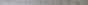 ‒ Well, veți avea de proiectat avioane.Am crezut că n-aud bine. Cum adică avioane? Eu nu știam nimic despre avioane, frate-meu se pricepea la avioane, asambla machete când eram mici, i-am dat rapid un SMS: „Care-s părţile unui avion? Urgent!” Frate-meu mi-a răspuns imediat: „Fuzelaj, aripi, ampenaj, comenzi, tren de aterizare, sistem de propulsie. Ce dracu va-nvaţa aia la ASE???”Avioanele urmau să fie făcute din hârtie. Fiecare echipă trebuia să-și stabilească o strategie proprie de lucru. Yvonne a trasat o linie pe podea, în capătul celălalt al sălii, și a spus:‒ Câștigă echipa care va reuși să trimită cele mai multe avioane dincolo de linia de finish. Well, aveți douăzeci de minute.Fiecare echipă s-a grupat în jurul unei mese. Coechipierii mei se agitau, vorbeau mult, am auzit pe cineva spunând că „treaba asta cu avioanele e foarte challenging, trebuie să decidem cum ne split-uim task-urile”, iar altcineva a răspuns „hai să ne focusăm pe design”. Admirabil. La rândul meu, încercam să mă focusez din toate puterile, îmi revenea în minte vocea maică-mii, „Mai lasă-l încolo de balet, vrei să mori de foame? Pune mâna și fă din culegere!”, apoi mă imaginam dansând în Giselle, din public mi se strigă „hai să vorbim”, am revenit în prezent, cineva a propus să facem aripile cât mai subțiri, pentru un produs cât mai aerodinamic. Nu mai făcusem niciodată avioane din hârtie. Eu știam doar bărcuțe. Am fost de acord.‒ Mai aveți cincisprezece minute!Eram prinși în febra producției, unul îndoia hârtia pe jumătate, următorul îndoia colțurile, altul venea și finisa aripile. Tudor se plimba de la o masă la cealaltă. Mă concentram la avioane, dar îl zăream cu coada ochiului când se apropia, mâinile începeau să-mi tremure, îndoiam aiurea, trebuia să desfac, s-o iau de la capăt. Mai aveți zece minute! Cineva a observat: „Ne trebuie un Lansator”. Ne-am privit în tăcere. Nu conta cât de multe avioane reușeai să faci, important era să trimiți cât mai multe dincolo de linie. Și-a încercat fiecare mâna, lansând câte un avion. Mai aveţi opt minute! Proiectul nostru era în faza de testare, iar testele n-arătau bine deloc: primul avion avusese un start promițător, dar pe la jumătatea distanței se răsucise brusc în aer, descrisese o curbă amplă și se proptise cu botul în podea. Al doilea a fost și mai dezastruos, încăpățânându-se să urmeze exact traiectoria opusă direcției de lansare. Al treilea s-a îndreptat, chipurile, corect, spre țintă, dar s-a prăbușit cu vreo doi metri mai devreme. Al patrulea, la fel. Mai aveţi cinci minute!A venit și rândul meu să-mi încerc norocul. Am luat un avion la întâmplare și l-am lansat cu o mișcare scurtă, luându-mi-l drept țintă pe Tudor, pe care-l zăream dincolo de linia de demarcație. Drăcovenia a țâșnit ca din pușcă și s-a oprit fix la picioarele lui, adică hăt, dincolo de linie. Cineva a strigat lângă mine „Avem un Lansator!”. Mai aveți trei minute! Am crezut că leşin. Ceilalți s-au retras pe margine. S-a făcut liniște. Rămăsesem singură, față în față cu linia de demarcație. Nu mai vedeam decât silueta lui Tudor, dincolo de linie, dar simțeam toate privirile echipei ațintite în ceafă. Mi-am dat jos sacoul, mi-am suflecat mânecile, m-am încordat, mai aveți două minute, am fixat fruntea lui Tudor și am lansat avion după avion, avion după avion, avioane cu fuzelajul scurt, avioane cu fuzelajul lung, avioane cu aripile strâmbe, avioane cu ampenajul boțit, avioane fără comenzi, mai aveți un minut, avioane cu trenul de aterizare belit, avioane civile, avioane militare, scurt-curiere, mediu-curiere, lung-curiere, treizeci de secunde, avioane cargo, avioane de vânătoare-interceptare, avioane slabe, avioane grase, ofrande înaripate de hârtie depuse toate la picioarele lui Tudor. Stop! M-am trezit luată pe sus de colegi, pupată, strânsă în brațe. Echipa noastră câștigase cu douăzeci și șase la nouă. De dincolo de linia de finish, Tudor mă privea ca pe o revelație. Telefonul a vibrat iar.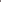 A. (4 puncte: 1 punct pentru fiecare răspuns corect)Scrie, pe foaia de concurs, litera corespunzătoare răspunsului corect.B. (4 puncte: 0,5 p. pentru fiecare idee plasată corect)Stabilește ordinea logică și temporală a următoarelor idei ale textului, apoi notează pe foaia de concurs doar cifrele corespunzătoare acestora, într-o casetă similară celei de mai jos: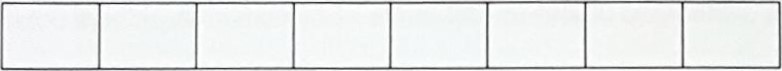 Fata devine Lansatorul echipei sale.La proba cu plasarea fiecăruia în unul dintre cele patru pătrate, e singura care alege Prudent.Participanţii la interviu sunt împărţiţi în două echipe prin tragere la sorţi.La recomandarea Ancăi, fata merge la un interviu pentru o slujbă.Apropierea lui Tudor o intimidează când construieşte avioane.Ea descoperă la această probă că există şi poziţionări greşite.Echipa fetei câştigă.Căutând sala unde va avea loc interviul, discută cu un tânăr pe care îl consideră venit cu acelaşi scop.C. (12 puncte: 3 puncte pentru răspunsul corect la fiecare dintre cerințe)Răspunde, pe foaia de concurs, prin enunțuri, la fiecare din următoarele cerințe:1.Menționează două detalii care arată că interviul este atipic.2.Indică motivul pentru care fata trebuie să se angajeze cât mai repede.3.Explică, în cel mult 6 rânduri, rolul replicilor pe care fata şi le aminteşte în fragmentul dat:„ La rândul meu, încercam să mă focusez din toate puterile, îmi revenea în minte vocea maică-mii, «Mai lasă-l încolo de balet, vrei să mori de foame? Pune mâna și fă din culegere!», apoi mă imaginam dansând în Giselle, din public mi se strigă «hai să vorbim», am revenit în prezent, cineva a propus să facem aripile cât mai subțiri, pentru un produs cât mai aerodinamic. Nu mai făcusem niciodată avioane din hârtie. Eu știam doar bărcuțe. Am fost de acord.”4.În text există următoarea secvență:„Cineva a strigat lângă mine «Avem un Lansator!». Mai aveți trei minute! Am crezut că leşin. Ceilalți s-au retras pe margine. S-a făcut liniște. Rămăsesem singură, față în față cu linia de demarcație. Nu mai vedeam decât silueta lui Tudor, dincolo de linie, dar simțeam toate privirile echipei ațintite în ceafă.”Explică, în cel mult 10 rânduri, ce simte fata în situaţia respectivă.D. (10 puncte)Imaginează-ţi că faci parte din echipa de teatru a şcolii. Ai citit povestirea Interviul de Iulia Gherasim şi consideri că poate fi bine adaptată pentru reprezentare scenică. Construieşte un text argumentativ în care, cu două argumente, susţii această propunere în faţa colegilor din echipă. Textul va avea cel mult 30 de rânduri.Subiectul al II-lea                                                                            20 de puncte”De ce pleci în călătorii atât de departe de casă? Ce găsești acolo?De când cu low-cost-ul, internetul şi tehnologia la purtător, lumea s-a micit şi s-a aglomerat, iar diversitatea s-a redus, oricum pare tot mai familiară: îmbrăcăm aceleaşi haine, consumăm aceeaşi cultură, ne afectează aceleaşi dezastre. Acum trebuie să pleci cât mai departe ca să simţi cu adevărat că eşti într-o călătorie cât de cât aventuroasă, fără reperele globale obişnuite, predispus ignoranţei, imprevizibilului şi mirării. Atunci când călătoresc, caut contraste, paradoxuri, necunoscute, alte stiluri de viaţă, alte perspective, ceva care să mă scoată din modul meu de a fi. Plec departe pentru că vreau să-mi pun la încercare puterile, simţurile şi simţirile; să-mi împrospătez privirea şi reflecţiile despre lume. Dacă vrei, plec departe în căutarea uimirii şi a melancoliei de a fi cu adevărat străin în şi de lumea unde ai aterizat.Mergi pe drumuri știute sau neștiute? Cum îți alegi traseul?Am folosit internetul ca să găsesc cele mai turistice trasee, însă doar pentru a le evita. Pentru Machu Picchu, spre exemplu, am ales cel mai lung și mai dificil traseu, prin Choquequirao, despre care toată lumea spunea că e prea lung, destul de dificil, oricum neatractiv pentru turismul de masă. Acest traseu abia adună într-un an numărul de turişti care vizitează, pe alte trasee, Machu Picchu în două-trei zile. Dar cel mai important obiectiv a fost vîrful Mismi (5597 metri înălţime), muntele unde se află izvorul Amazonului. Puţini ajung să-l urce (Jean-Michel Cousteau n-a reuşit în expediţia sa din 1982); nici măcar localnicii nu sunt familiarizaţi cu acest munte: îl confundă cu vulcanul Misti, extrem de popular şi foarte turistic.Altfel, întotdeauna călătoresc fără telefon şi fără GPS, dar mă interesez în amănunt de traseu şi folosesc hărţi. Când traseele sînt mai lungi şi mai dificile, plătesc oamenii locului, şerpaşi sau arrieros, ca ghizi şi cărăuşi. Dacă eşti dispus să călătoreşti cu adevărat, nu ai nevoie de hărţi online şi de aplicaţii. Tehnologia îţi distrage atenţia de la semne, te transformă într-un iliterat geografic, iar călătoria, într-o simulare: nu mai ajungi să vezi nimic pe drum, îţi vezi de drum doar ca să ajungi. Micile ocoluri şi rătăciri sunt condimentele călătoriei.Ce mecanisme de documentare/scris ai învățat după prima carte de travel? Ai făcut ceva altfel pentru volumul despre Anzi?Ca şi în cazul primei cărţi, cea despre Himalaya, am scris jurnalul în timp real, pe drum, cu pixul în agendă la finalul fiecărei zile. Odată ajuns acasă, l-am transcris şi l-am stilizat unde am simţit nevoia, adăugîndu-i şi note de subsol. Pretenţiile mele au fost însă mai mari de data aceasta (poate chiar o oarecare responsabilitate, dat fiind că, tot acum, a apărut şi a treia ediţie din Trei săptămâni în Himalaya), astfel că, spre deosebire de cartea călătoriei în Himalaya, am adăugat câteva capitole scrise ulterior şi pe care le-am inserat în jurnal marcîndu-le ca atare. E vorba de câteva eseuri confesive sau istorice dedicate şamanismului, descoperirii oraşului pierdut Machu Picchu, Imperiului Incaş, dar şi altele pe care nu vreau să le divulg. În Anzi am reuşit să-mi depăşesc recordul de altitudine cu două sute de metri, şi aşa am vrut să fac şi cu scrisul: cartea asta e mai consistentă, mai complexă şi poate chiar mai literară decât precedenta. E şi mai lungă, conţine mai multe fotografii (cred că şi mai bune), plus o hartă stilizată a traseului.Ce-ai aflat despre Anzi și nu știai înainte să pleci la drum?Păi înainte să ajung acolo nu ştiam mai nimic, de-asta m-am şi dus. Şi oricum am urcat doar unul dintre cele câteva zeci de vârfuri din Cordilierii Chila din lanţul Cordilierilor Orientali din Anzii peruvieni. Am văzut doar o mică zonă din partea partea sud-estică a Anzilor din Peru, o ţară mai mare decât România de cinci ori. Aş putea spune la fel de bine că n-am aflat mai nimic, dar aş minţi: m-am întors fascinat de istoria Imperiului Incaş, despre care am citit ulterior destul de mult şi încă nu m-am oprit.Ce-ai aflat despre tine și nu știai înainte să pleci la drum?Am aflat că, aşa cum descoperi în propriul corp resurse nebănuite de energie, rezistenţă şi voinţă, la fel de uşor corpul te poate trăda şi îşi poate compromite toate planurile. Din cauza ligamentului unui genunchi, care mi-a cedat într-o vale numită Rio Blanco, am crezut că ultimele două săptămâni din călătorie le voi petrece bând cocktailuri pisco-sour într-un şezlong, imaginând, precum Jules Verne, trasee şi aventuri fictive. Dar am avut noroc şi am putut continua urcuşul spre Mismi, unde am băut din izvorul glaciar al Amazonului direct din stâncă. ”(dialog cu Marius Chivu, www.scena9.ro, secțiunea Salon)A. (8 puncte: 2 puncte pentru fiecare răspuns corect)Formulează, sub formă de enunțuri, răspunsuri la fiecare dintre următoarele cerințe, prin valorificarea textului citat:1. Menţionează două dintre motivele pentru care persoana intervievată pleacă în călătorii departe de casă.2. Precizează, într-un enunț, în ce fel dăunează tehnologia călătoriei.3. Identifică o diferenţă între modul în care autorul şi-a scris cele două cărţi la care se referă în text.4. Ilustrează, având în vedere experiența ta de viață, faptul că într-o călătorie poţi descoperi aspecte surprinzătoare despre propria persoană.B. (12 puncte)Imaginează-ți că faci o excursie pe parcursul căreia redactezi un jurnal. Scrie, în maximum 20 de rânduri, o pagină din acest jurnal, referindu-te atât la locurile descoperite, cât şi la sentimentele încercate pe parcursul călătoriei. Subiectul al III-lea                                                                                                          10 punctePrivește cu atenție afișul de mai jos și, pe baza informațiilor pe care le conține, răspunde la fiecare dintre cerințele formulate.Precizează durata expoziției de fotografie.Numește un obiect pe care l-ai adăuga pe afiș, respectând tema expoziției,  și motivează-ți alegerea în maxim 5 rânduri.Prezintă, în cel mult 12 rânduri, relația dintre mesajul verbal și cel vizual.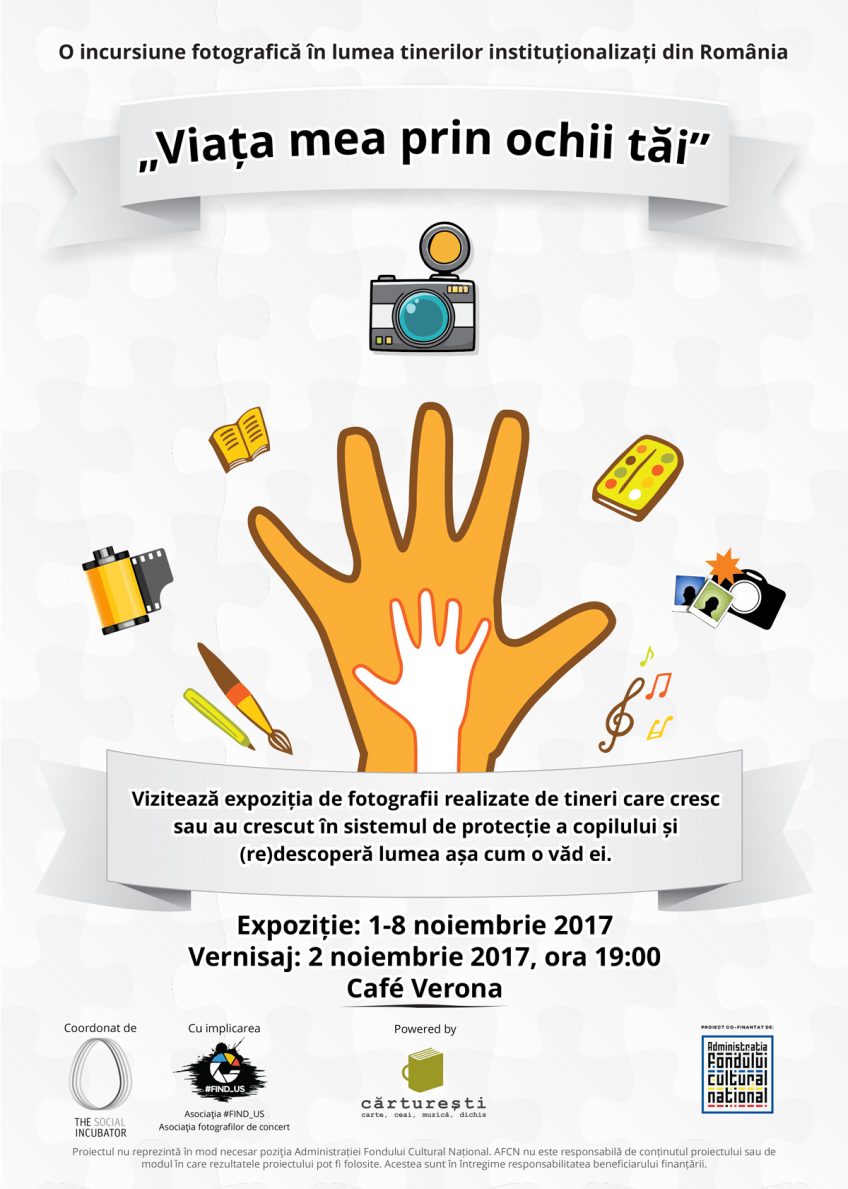 1.Interviul are loc în sala:a. Mureş;b. Prahova;c. Siret;d. Dâmboviţa.3.Un avion se compune din:a. motor, şasiu, caroserie;b. aripi, ampenaj, tren de aterizare, sistem de propulsie;c. fuzelaj, aripi, ampenaj, comenzi, tren de aterizare, sistem de propulsie;d. elice portantă, fuzelaj, elice pe coadă, motoare, tren de aterizare.2. Tipul de personalitate Suportereste:a. dominat şi competitiv;b. empatic şi diplomat;c. sociabil şi dinamic;d. analitic şi calm.4. Împărţirea în echipe a fost stabilită:a. prin alegerea candidaţilor;b. prin tragere la sorţi;c. prin decizia intervievatorilor;d. prin numărare.